Enrollment System Modernization (ESM) Phase 4Veterans Health Information Systems and Technology Architecture (VistA) 
Registration, Eligibility & Enrollment (REE)DG*5.3*1065Release Notes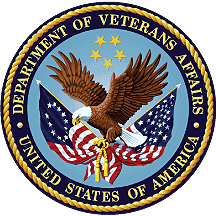 November 2021Department of Veterans Affairs (VA)Office of Information and Technology (OIT)Table of Contents1	Introduction	12	Purpose	13	Audience	14	This Release	14.1	New Features and Functions Added	14.2	Enhancements and Modifications	14.3	Defects and Fixes	24.4	Known Issues	34.5	Product Documentation	3List of TablesTable 1: Defects and Fixes in DG*5.3*1065	2IntroductionThe release of VistA REE patch DG*5.3*1065 supports the enhancements for the Enterprise Health Benefits Determination program. This patch focuses on updates for the ESM Phase 4 project, which supports Enrollment System Community Care and Enrollment System Sustainment. PurposeThe Release Notes cover the changes to VistA REE for this release.AudienceThis document targets users and administrators of VistA REE and applies to the changes made between this release and any previous release for this software. This ReleaseThis software is being released as a patch (PackMan) message. The PackMan message includes the DG*5.3*1065 patch.IMPORTANT NOTE: DG*5.3*1065 is an emergency patch. The national release date is November 3, with a one-day compliance period. All VistA sites must install this patch by close of business on Thursday, November 4.The following sections provide a summary of the enhancements and modifications to the existing software for VistA REE with the release of patch DG*5.3*1065.New Features and Functions AddedThere are no new features or functions added to VistA REE for DG*5.3*1065.Enhancements and ModificationsPatch DG*5.3*1065 fixes a security issue with the VistA REE Universal Addressing Module (UAM) Address Validation Service. The Application Programming Interface (API) Key sent on each request is now submitted in the message header and not in the query parameters.NOTE: When running the ^XINDEX routine, sites will encounter an XINDEX Error after the installation of this patch. Routine DGUAMWS uses HealtheVet Web Services Client (HWSC). It calls a Cache Class to parse the eXtensible Markup Language (XML) document returned by the web service call. The VA approved a Standards and Conventions Exemption (ID 20200806-01) on August 6, 2020.The errors reported by XINDEX are:DGUAMWS        * *  202 Lines,  11849 Bytes, Checksum: B111128641            S DGHTTPREQ.SSLCheckServerIdentity = 0 ; Older versions of             xobw.WebServer.cls don't set this value. Setting here to            prevent Error #6156 during the POST below.   EN+24        W - Vendor specific code is restricted.   EN+24        F - Unrecognized argument in SET command.   EN+24        F - UNDEFINED COMMAND (rest of line not checked).            D DGHTTPREQ.EntityBody.Write(DGJSON) ; places the entire json             string into EntityBody   EN+28        W - Vendor specific code is restricted.            F DGHEADER="Accept","ContentType" D             DGHTTPREQ.SetHeader(DGHEADER,"application/json")   EN+29        W - Vendor specific code is restricted.            D DGHTTPREQ.SetHeader("apiKey",DGKEY)   EN+33        W - Vendor specific code is restricted.            S DGHTTPRESP=DGHTTPREQ.HttpResponse   EN+38        W - Vendor specific code is restricted.            S DGDATA=DGHTTPRESP.Data.ReadLine() ; reads json string             response from the data stream.   EN+39        W - Vendor specific code is restricted.            Q DGSTAT_"^"_$$RSPMSG(DGHTTPRESP.StatusCode,.DGRESPMSG)   EN+47        W - Vendor specific code is restricted.            N DGERRCODE S DGERRCODE=DGRESPERR.code   ERRRSPMSG+4  W - Vendor specific code is restricted.Defects and FixesTable 1 lists the defects and fixes and corresponding Jira identification numbers included in DG*5.3*1065.Table 1: Defects and Fixes in DG*5.3*1065List of UpdatesThis patch makes the following enhancements to VistA REE:A new entry DG UAM API KEY is added to the PARAMETER DEFINITION file (#8989.51).NUMBER: 1053                            NAME: DG UAM API KEY   DISPLAY TEXT: UAM Address Validation Service API Key   MULTIPLE VALUED: No                   PROHIBIT EDITING: No    VALUE DATA TYPE: free text   VALUE HELP: Enter the API Key for the UAM Address Validation Service.  DESCRIPTION:     The API Key is sent on the message header for the UAM Address Validation  Service. Without a valid key, the request is rejected.  PRECEDENCE: 1                           ENTITY FILE: PACKAGEThe post-install routine, POST^DG531065P, performs the following actions:Determines the appropriate API Key based on the VA site region.Stores the API Key in the DG UAM API KEY parameter instance in the PARAMETERS file (#8989.5).Modifies HWSC web service file entries DG UAM AV CANDIDATE and DG UAM AV VALIDATE to remove the API Key query parameter from the Context Root field.Routine DGUAMWS, which invokes the UAM Address Validation Service, is modified to retrieve the API Key from the DG UAM API KEY parameter instance in the PARAMETERS file (#8989.5) and place the key in the message header.Known IssuesNo known or open issues were identified in this release.Product DocumentationThe following documents apply to this release:Documentation Title	File NameDG*5.3*1065 Release Notes	DG_5_3_1065_RN.PDF
PIMS Version 5.3 Technical Manual	PIMS_TM.PDFDocumentation can be found on the VA Software Documentation Library (VDL) at: http://www.va.gov/vdl/.Jira IDSummaryVES-17652Defect: Some submissions are passing API Keys in the query parameters. This is a security risk because it can potentially expose personal information in Lighthouse databases.Fix: With patch DG*5.3*1065, the API Key sent on each request is now submitted in the message header and not in the query parameters.